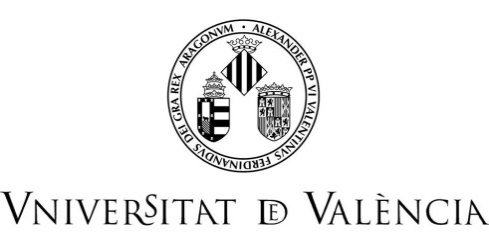 Comitè d’EmpresaREGLAMENT DE FUNCIONAMENT INTERN DEL COMITÈ D’EMPRESA DE LA UNIVERSITAT DE VALÈNCIAPreliminarEs reconeix al Comitè d’Empresa, com a òrgan col·legiat, la capacitat per a exercir accions administratives o judicials en allò que té a veure amb l’àmbit de les seues competències per decisió majoritària dels seus membres.El Comitè d’Empresa elegirà entre els seus membres un president i un secretari i elaborarà el seu propi reglament de procediment, que no podrà contravenir la llei. En remetrà un exemplar a l’autoritat laboral per a registre i un altre a l’empresa.Article 1. Definició.El Comitè d’empresa és l’òrgan de representació col·lectiva dels treballadors de la Universitat de València. Les seues competències, organització i funcionament s’adequaran a aquest reglament i a l’ordenament jurídic laboral.Article 2. Composició.La composició del Comitè d’Empresa s’ajustarà a l’article 66 de l’Estatut dels Treballadors.Article 3. Organització.Per dur a terme les seues comeses el Comitè d’Empresa tindrà els òrgans següents:1. El Ple. Està compost pel president, el secretari i la resta dels membres del Comitè d’Empresa. Així mateix hi poden assistir els delegats sindicals amb veu però sense vot i els treballadors o els seus representants, tal com estableix l’article 6.2. d’aquest reglament.2. El president. És elegit entre els membres del Comitè d’Empresa per majoria absoluta en primera volta o per majoria simple en segona.3. El secretari. És elegit entre els membres del Comitè d’Empresa per majoria absoluta en primera volta o per majoria simple en segona.4. La Comissió de Gestió. Està composta pel president, el secretari i un membre per cadascun dels sindicats amb representació en el Comitè, els vots dels quals es valoraran prenent com a referència el nombre de representants de cada sindicat en el Ple. Es nomenarà un suplent per cada secció sindical per als casos d’absència del titular.Els acords a què s’arribe en la Comissió de Gestió els ratificarà o els revocarà el Ple en la seua reunió ordinària immediata.5. Les comissions de treball. Estan compostes per membres del Comitè d’Empresa, per acord del Ple. Les seues normes de funcionament s’adaptaran a les que establirà la Comissió de Gestió.6. Tots els òrgans del Comitè d’Empresa es renovaran quan es renove aquest darrer.Article 4. Funcions.1. El Ple.El Ple és l’òrgan màxim del Comitè d’Empresa.Podrà prendre acords i mesures per a la seua execució sobre qualsevol tipus de matèria, tret que per disposició legal això no siga procedent.Els seus acords prevalen sobre els de qualsevol altre òrgan del Comitè d’Empresa. Els acords que es prenguen deroguen els anteriors que s’hagen pres.2. El president.Presideix el Ple i la Comissió de Gestió, modera els debats i sotmet les propostes a votació.És el representant legal del Comitè d’Empresa davant de qualssevol persones, físiques o jurídiques, administracions públiques, organismes jurisdiccionals o de qualsevol altra institució.Ajuda al funcionament de les comissions de treball, a les sessions de les quals assisteix i en forma part quan ho aconselle l’índole dels assumptes que s’hi hagen de tractar.Gestiona davant l’empresa les facilitats i els mitjans perquè els membres i els òrgans del Comitè d’Empresa realitzen les seues activitats.Signa les actes i els documents del Ple i de la Comissió de Gestió.Notifica les convocatòries del Ple i de la Comissió de Gestió.S’encarrega de la publicació dels acords del Ple i de la Comissió de Gestió.En cas d’empat en les votacions sobre els acords pot exercir el seu vot de qualitat.Té qualssevol altres funcions que li atribuïsca el Ple.Pot delegar les seues funcions quan no puga exercir-les personalment per malaltia, absència imprevista i/o sobrecàrrega de treball, i fins que persistisquen tals circumstàncies, en qualsevol membre del comitè d’empresa. El Ple confirmarà o revocarà tal delegació en la reunió immediata.Tot això s’entén sense perjudici que el Ple acorde per a determinats casos o situacions delegar en un altre o altres membres, indistintament o solidàriament, totes o part de les funcions del president.Cessa per dimissió, incapacitat sobrevinguda o per revocació del Ple per igual majoria que la necessària per a la seua elecció.3. El secretari.Elabora les actes del Ple i de la Comissió de Gestió i dóna fe de la veracitat del seu contingut amb el vistiplau del president.Custodia i arxiva la documentació de tots els òrgans del Comitè d’Empresa i en garanteix l’accés als membres del Comitè o als delegats sindicals.Expedeix certificacions dels acords del Ple.Computa el resultat de les votacions.Auxilia el president en les seues funcions.Qualssevol altres funcions que li atribuïsca el Ple.Pot delegar les seues funcions en els mateixos termes que hi ha establerts per al president.4. La Comissió de Gestió.És l’òrgan encarregat d’executar els acords del Ple.Coordina i supervisa el funcionament de les comissions de treball.Prepara l’ordre del dia del Ple, elabora i facilita els informes que es requereixen per al debat.Adopta acords sobre totes les matèries que li haja delegat el Ple o quan la urgència ho faça necessari, i posteriorment en dóna compte al Ple.Tramita les reclamacions o les iniciatives dels treballadors que no corresponguen a una comissió de treball, o, fins i tot si li corresponen, però la importància d’aquelles ho fa necessari.Atès el seu caràcter operatiu, la Comissió de Gestió es reunirà tantes vegades com considere necessari fer-ho. Les reunions les convoca el president o un terç dels membres de la Comissió d’una sessió a la següent.Les notificacions de les convocatòries, les ordres del dia, les votacions i la redacció de les actes, s’ajustaran a allò que s’ha establert per al Ple. Les votacions s’ajustaran al punt 4 de l’article 3.5. Els membres del Comitè d’Empresa.Els membres del Comitè d’Empresa tenen el deure de guardar sigil professional sobre la informació que reben i tenen les garanties que marca l’article 68 de l’Estatut dels Treballadors.Article 5. Funcionament del Ple.1. Reunions ordinàries.Se celebraran amb una freqüència mensual. Les convocarà el Ple d’una reunió per a la següent, tret que aquesta funció es delegue en la Comissió de Gestió o en el president, cas en què la convocatòria es farà per escrit amb almenys tres dies d’antelació a cada membre del Ple. En la convocatòria haurà de constar: l. El lloc, el dia i l’hora2. L’ordre del dia, que constarà dels punts següents:- Lectura i aprovació de l’acta anterior, si escau.- Qualssevol propostes presentades en el torn obert de paraula de reunions anteriors.- Les propostes presentades per escrit al president o al secretari per qualsevol membre del Comitè d’Empresa amb almenys dos dies hàbils d’antelació a la data de la reunió del Ple.- Les propostes de la Comissió de Gestió.- Les propostes dels treballadores, segons estableix l’apartat 2 de l’article 6. Quan l’acumulació d’assumptes siga considerable i es preveja la impossibilitat de tractar-los tots, el Ple acordarà com a punt previ l’ordre en què caldrà fer-ho i quedaran inclosos en l’ordre del dia de la reunió següent. - Torn obert de paraula, en el qual no es podrà prendre cap decisió, tret que s’acorde així per majoria dels presents.A la convocatòria oficial s’adjuntaran les actes pendents d’aprovació.Els acords es prendran per majoria simple dels membres presents en el moment de la votació. El secretari redactarà el text de l’acord i el llegirà abans de la votació.Quan es presenten més de dues propostes sobre un assumpte s’adoptarà com a acord la que tinga més vots.En cas d’empat es farà una nova votació; si persisteix l’empat, es repetirà la votació vint-i-quatre hores després, i si continua persistint l’empat, el presidenta exercirà el seu vot de qualitat.En qualsevol cas, perquè els acords tinguen validesa hauran d’estar presents la meitat més un dels membres del Comitè.De cada reunió s’alçarà una acta en què haurà de constar:- La llista d’assistents.- Les qüestions que s’hi hagen tractat.- Els acords que s’hi hagen pres amb el resultat de les votacions. - Les incidències.- El lloc i la data.- La signatura del secretari amb el vistiplau del president.En un termini de deu dies hàbils, el secretari farà arribar a cada membre del Comitè d’Empresa una còpia de l’esborrany de l’acta de la reunió celebrada.Una vegada aprovades les actes, es publicaran per a coneixement general de tots els treballadors pels mitjans que permeten una major difusió entre ells, així com als taulers d’anuncis dels centres destinats a informació sindical.2. Reunions extraordinàries.Se celebraran quan hi haja un esdeveniment extraordinari o un que requerisca una acció immediata per part del Comitè d’Empresa. Les podrà convocar:- El president.- Un terç dels membres del Comitè d’Empresa.- Els treballadors, segons estableix l’apartat 2 de l’article 6 del reglament.- La Comissió de Gestió.La convocatòria, amb l’ordre del dia fixat pels promotors, la notificarà el president. En cas de no ser ell qui la convoque, la notificarà el secretari a tots els membres del Ple pels mitjans idonis de forma urgent.Article 6. Les relacions del Comitè d’Empresa amb els treballadors.1. Reclamacions.Quan consideren que estan lesionats els seus drets o observen una situació d’injustícia social, els treballadors podran posar-ho en coneixement del Comitè d’Empresa per escrit o a través de qualsevol mitjà que consideren oportú (fax, correu-e, personalment...). El secretari del Comitè d’Empresa portarà un registre amb els noms i cognoms dels qui presenten reclamacions, els centres de treball, la data d’entrada, la reclamació, els tràmits que s’hagen fet i el resultat que s’haja obtingut. Caldrà notificar als reclamants en un termini no superior a trenta dies els tràmits que s’hagen fet.Totes les reclamacions s’hauran de posar en coneixement del Ple, el qual a través dels òrgans del Comitè d’Empresa farà les accions que calguen per a restablir els drets lesionats, que es notificaran als reclamants en un termini màxim de noranta dies, comptadors a partir del l’endemà del Ple en què es tracte la reclamació, sempre que aquest termini no afecte o entrebanque el curs de les gestions, així com el resultat que hagen obtingut, i s’indicaran les accions legals que siguen procedents en cas que persistisca la lesió dels drets dels treballadors.El Comitè d’Empresa a través dels seus òrgans realitzarà les accions necessàries per a restablir els drets.2. Participació dels treballadors el Comitè d’Empresa.Els treballadors podran sotmetre a la consideració del Comitè qualsevol iniciativa per a millorar les seues condicions de treball. El procediment per a tractar els assumptes socials o de qualsevol altra matèria sobre els quals tinga competència el Comitè d’Empresa serà el mateix que el que hi ha establert per a les reclamacions.Els treballadors podran incloure propostes en l’ordre del dia del Comitè presentant-les per escrit amb un mínim de set dies hàbils d’antelació a la reunió ordinària del Ple, quan ho sol·licite almenys el 5% dels electors. Els treballadors tindran dret a assistir a la reunió en el punt que corresponga de l’ordre del dia, amb veu, però sense vot.Els treballadors podran promoure la celebració d’una reunió extraordinària del Ple per tractar propostes concretes com a punt únic de l’ordre del dia, quan ho sol·licite el 10% dels electors. Aquesta reunió se celebrarà en un termini màxim de tres dies hàbils. Els treballadors tindran dret a assistir-hi, amb veu, però sense vot.Els treballadors podran promoure la celebració d’assemblees informatives sobre els assumptes que siguen del seu interès a càrrec del Comitè, quan ho sol·licite un nombre de treballadors no inferior al 33% de la plantilla. L’assemblea la presidiran en tot cas el Comitè d’Empresa o els delegats de personal mancomunadament, que seran els responsables del seu normal desenvolupament, així com de la presència en ella de persones que no pertanguen a l’empresa. Només s’hi podran tractar els assumptes que figuren en l’ordre del dia.Els treballadors podran revocar els membres del Comitè durant el seu mandat mitjançant una assemblea que caldrà convocar amb aquesta finalitat a instàncies com a mínim d’un terç dels electors i per majoria absoluta d’aquests mitjançant sufragi personal, lliure, directe i secret, segons estableix l’art. 67.3 de l’ET.3. Informació.El Comitè d’Empresa, a través dels seus òrgans i/o dels seus membres, en la mesura dels seus coneixements, informarà puntualment dels acords que adopte, així com de les gestions i de  les negociacions amb l’empresa, sense contravenir l’apartat 5 de l’article 4.La informació es donarà a conèixer a través dels taulers d’anuncis, mitjançant la presència física en les assemblees dels treballadors o per qualsevol altre mitjà.Article 7. Les relacions del Comitè d’Empresa amb l’empresa.Les propostes que presenten  els òrgans del Comitè d’Empresa les faran arribar a l’empresa els qui estiguen designats reglamentàriament per fer-ho conjunturalment o permanentment, tal com ho tinguen acordat aquests òrgans.Les propostes que presente l’empresa als membres del Comitè que exercisquen aquesta funció o als òrgans del Comitè d’Empresa, es donaran a conèixer íntegrament a l’òrgan que siga procedent perquè les examinem, les accepte o les rebutge.Com a regla general, l’acceptació de les propostes de l’empresa correspon al Ple. No obstant això, aquest podrà delegar aquesta funció en els membres o els òrgans, per a la qual cosa caldrà establir prèviament, si escau, els marges de discrecionalitat oportuns per a la negociació.El qualsevol cas, queda reservada al Ple la facultat de revocar qualssevol acords dels altres òrgans o dels membres del Comitè amb l’empresa que considere perjudicials per als interessos dels treballadors.Article 8. Modificacions.Aquest reglament es podrà modificar parcialment o totalment per acord de les dues terceres parts del nombre total dels membres del Comitè d’Empresa.Article 9. Pressupost.El pressupost anual que s’assigne al Comitè d’Empresa es distribuirà de la forma següent: el 10% per a les activitats del Ple i el 90% dividida en parts proporcionals amb el nombre de representants de cada secció sindical en el Comitè d’Empresa, d’acord amb el resultats de les eleccions sindicals. Aquestes seccions seran les úniques receptores i administradores de les quantitats que els corresponguen.TransitòriaAquest reglament entrarà en vigor el dia en què es registre davant de l’autoritat laboral competent.